№ 1  «Сравниваем понятия» (Задание на умение сравнивать понятия) Отношение между понятиями «собака» и «животное» может быть изображено как на Рисунке 1: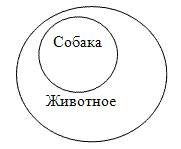 Понятия могут совпадать частично, например, «книга» и «учебное пособие». Тогда отношение между ними наглядно изображается как на Рисунке 2.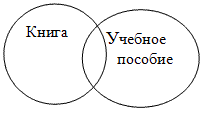 Понятия могут совпадать полностью и являться, таким образом, тождественными, или равнозначащими, или синонимами. Например, понятия «квадрат» и «равносторонний прямоугольник». С помощью кругов отношение между ними изображается как на Рис. 3.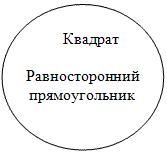 Если сравниваемые понятия не имеют ничего общего, например, понятия «отметка» и «сосна», отношение между ними изображаются как на Рисунке 4: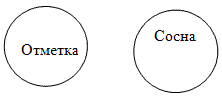 Далее ученикам дается задание определить отношения между следующими понятиями и обозначить их с помощью кругов:Муравей – насекомоеЗагадка – головоломкаТюлень – млекопитающееДрова – тигрЛекарство – таблеткиАвтомобиль – транспортДалее предлагается учащимся привести свои примеры совпадающих, пересекающихся понятий, понятий, не имеющих ничего общего, понятий, полностью входящих в более общее понятие.Следующий шаг в формировании логического мышления учащихся - знакомство их с признаками необходимыми и достаточными.Примеры приемов работы по формированию приема сравнения.№ 2.    Игра на «выбывание».Даны слова: школа, город, бежит, товарищ.Учитель: Какое слово отличается от остальных по какому-либо существенному признаку?№ 3.    Невидимая ошибка.Учитель: Внимательно посмотрите на равенство 8+7=19. Что можете сказать?Учитель: Ваша задача: не изменяя записи, что-либо добавить в левую или правую часть, чтобы равенство стало верным.№ 4.    Сравни пары понятий и найди в них общие признаки, затем отличительные. Для этого следует проанализировать каждое понятие в паре.Утро — вечер                                  Собака — кошкаКорова — лошадь                           Молоко — водаЗолото — серебро                           Ворона — рыбаЛев — тигр                                      Обман — ошибкаРека — озеро                                   Голод— жаждаПоезд — самолет                            Яблоко — вишняБотинок — карандаш                     Лошадь — всадникЛев — собака                                  Трамвай – автобусВорона — воробей                         Лыжи — конькиВелосипед — мотоцикл                 Летчик — танкистСани — телега                                 Кошка — яблокоВоробей — курица                          Картина — портретДуб — береза                                   Сказка — песня Стебель – лист.                                Лёд – пар.Луг – болото.                                    Капля – песчинка.Гриб – лишайник.                           Ось - оса.              Ветер – соль                                     Волк – луна       Голод – жажда                                 Девочка – кукла       Дождь-снег                                      Очки – деньги         Корзина – сова                                 Маленькая – большая     «Мороз Красный нос» – Полярник.   № 5.  Сравни данные буквы, чем они отличаются?А и Я, У и Ю, О и Ё, Э и Е№ 6.  Сравни и найди предложение.Миски кот пьёт из молоко                      Кот из миски пьёт молоко.№ 7.  Сравни размеры животных. Определи, кто всех длиннее.Кузнечик, Стрекоза, Прилипала, Лягушка3 см, 4 см, 20 см, 10 смОтвет: Самое длинное животное ________________.№ 8. Сравни примеры в каждом столбике. Определи, по какому правилу они составлены.10-4-2=41+6-5=29-4+3=8 
10-3-3=41+7-4=48-4+4=8 
10-2-4=41+8-3=67-4+5=8№ 9. Сравни характер двух героев …….. и ……. при помощи действия, в чем сходство и различие героев? Напиши мини сочинение о героях№ 10.  Сравни времена правления Петра 1, Ивана Грозного. Объясни в чем различия?№ 11.  Коля решил поехать к своему другу, Юре, на день рождение. Добраться до дачи Юры можно на электричке или на автобусе. Встреча Коли с Юрой назначена на 16.30. Помоги Коле выбрать подходящий вид транспорта.Обведи буквы выбранных ответов.А. Электричка, 12:00 Б. Автобус, 7:45В. Автобус, 13:45 Г. Электричка, 14:00Д. Электричка, 16:00 № 12.   В вагоне метро сидели 5 женщин и 4 мужчины. На станции 1 человек вышел. Сколько человек осталось в вагоне?Лёша решил Толя решилэту задачу так: эту задачу так:1) 5 + 4 = 9 1) 4 – 1 = 3 Ответ: 8 человек.2) 9 – 1 = 8 2) 5 + 3 = 8 Ответ: 8 человек.Оба решили задачу правильно.Объясни, что узнавал каждым действием Лёша, и что – Толя.№ 13.   Ребята, вам необходимо найти лишний вагон. Сделать это вам помогут словаПоезд № 1. забег, заплыв, закон, запуск. Поезд № 2. чайник, кофейник, молочник, веник.Поезд № 3.посмотреть, победить, подумать, погрустить.	Можно выделить две основные схемы, по которым реализуется операция сравнения:A:1. Внимательно изучите объекты, которые вы будете сравнивать.2. Найдите все возможные варианты их сходства.З. Установите все варианты их различии.4. Опишите их сходства и различия.5. Сделайте выводы, исходя из проведенного сравнения.Б:1. Внимательно изучите имeющиeся объекты.2. Выдeлитe параметры, по которым вы будeтe их сравнивать.З. Сравните их по каждому из выдeлeнных парамeтров,4. Сдeлайтe выводы.Вид транспортаЭлектричкаАвтобусВремя в пути2 ч3 ч 30 минВремя отправления8:00, 10:00, 12:00, 14:00, 16:00, 18:007:45, 9:45, 13:45, 15:45